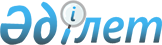 2018-2019 оқу жылына техникалық және кәсіптік, орта білімнен кейінгі білімі бар мамандарды даярлауға арналған мемлекеттік білім беру тапсырысын бекіту туралы
					
			Мерзімі біткен
			
			
		
					Ақтөбе облысы әкімдігінің 2018 жылғы 18 шілдедегі № 316 қаулысы. Ақтөбе облысының Әділет департаментінде 2018 жылғы 20 шілдеде № 5931 болып тіркелді. Мерзімі өткендіктен қолданыс тоқтатылды
      Қазақстан Республикасының 2001 жылғы 23 қаңтардағы "Қазақстан Республикасындағы жергілікті мемлекеттік басқару және өзін-өзі басқару туралы"Заңының 27-бабына, Қазақстан Республикасының 2007 жылғы 27 шілдедегі "Білім туралы" Заңының 6-бабының 2-тармағының 8) тармақшасына сәйкес Ақтөбе облысы әкімдігі ҚАУЛЫ ЕТЕДІ:
      1. Осы қаулының қосымшасына сәйкес 2018-2019 оқу жылына техникалық және кәсіптік, орта білімнен кейінгі білімі бар мамандарды даярлауға арналған облыстық бюджет қаржысы есебінен мемлекеттік білім беру тапсырысы бекітілсін.
      2. "Ақтөбе облысының білім басқармасы" мемлекеттік мекемесі заңнамада белгіленген тәртіппен:
      1) осы қаулыны Ақтөбе облысының Әділет департаментінде мемлекеттік тіркеуді;
      2) осы қаулыны мерзімді баспа басылымдарында және Қазақстан Республикасы нормативтік құқықтық актілерінің эталондық бақылау банкінде ресми жариялауға жіберуді қамтамасыз етсін;
      3) осы қаулыны Ақтөбе облысы әкімдігінің интернет-ресурсында орналастыруды қамтамасызы етсін.
      3. Осы қаулының орындалуын бақылау Ақтөбе облысы әкімінің орынбасары Е. Ж. Нұрғалиевке жүктелсін.
      4. Осы қаулы алғаш ресми жарияланғаннан күнінен бастап қолданысқа енгізіледі. 2018 - 2019 оқу жылына техникалық және кәсіптік, орта білімнен кейінгі білімі бар мамандарды даярлауға облыстық бюджет қаржысы есебінен мемлекеттік білім беру тапсырысы 2018 - 2019 оқу жылындағы "Нәтежелі жұмыспен қамтуды және жаппай кәсіпкерлікті дамыту" бағдарламасының мемлекеттік білім беру тапсырысы
					© 2012. Қазақстан Республикасы Әділет министрлігінің «Қазақстан Республикасының Заңнама және құқықтық ақпарат институты» ШЖҚ РМК
				
      Ақтөбе облысының әкімі 

Б. Сапарбаев
Ақтөбе облысы әкімдігінің 2018 жылғы "18" шілдедегі № 316 қаулысына қосымша
№
Коды
Мамандығы
Біліктілігі
Оқыту тілі
Оқушылар саны
Оқушылар саны
Айына бір маманды оқытуға жұмсалатын шығыстардың орташа құны теңгемен
№
Коды
Мамандығы
Біліктілігі
Оқыту тілі
9 сынып
11 сынып
Айына бір маманды оқытуға жұмсалатын шығыстардың орташа құны теңгемен
Ақтөбе қаласы
Ақтөбе қаласы
Ақтөбе қаласы
Ақтөбе қаласы
Ақтөбе қаласы
Ақтөбе қаласы
Ақтөбе қаласы
Ақтөбе қаласы
0100000 – Білім беру
0100000 – Білім беру
0100000 – Білім беру
0100000 – Білім беру
0100000 – Білім беру
0100000 – Білім беру
0100000 – Білім беру
0100000 – Білім беру
1
0101013
Мектепке дейінгі тәрбие және оқыту
Мектепке дейінгі ұйымдардың тәрбиешісі
қазақша
75
25
24824
1
0101013
Мектепке дейінгі тәрбие және оқыту
Мектепке дейінгі ұйымдардың тәрбиешісі
орысша
25
24824
2
0103023
Дене тәрбиесі және спорт
Дене тәрбиесі және спорт мұғалімі
қазақша
50
25
24824
3
0103033
Дене тәрбиесі және спорт
Спорт жаттықтырушысы - оқытушы
қазақша
50
20
24824
4
0105013
Бастауыш білім беру
Бастауыш білім беру мұғалімі
қазақша
50
25
24824
4
0105013
Бастауыш білім беру
Бастауыш білім беру мұғалімі
орысша
50
24824
5
0105023
Бастауыш білім беру
Информатика пәнінен бастауыш білім беру мұғалімі
орысша
25
24824
6
0105051
Бастауыш білім беру
Гувернант
қазақша
25
24824
7
0105061
Бастауыш білім беру
Күтуші
қазақша
25
24824
8
0105033
Бастауыш білім беру
Шетел тілінен бастауыш білім беру мұғалімі
қазақша
25
24824
9
0108013
Музыкалық білім беру
Мектепке дейінгі және негізгі орта білім беру ұйымдарындағы музыка пәнінің мұғалімі
қазақша
25
24824
10
0111023
Негізгі орта білім беру
Орыс тілі мен әдебиеті мұғалімі
орысша
25
24824
11
0111083
Негізгі орта білім беру
Шетел тілі мұғалімі
қазақша
25
24824
12
0111013
Негізгі орта білім беру
Қазақ тілі және әдебиеті мұғалімі
қазақша
25
25
24824
13
0111063
Негізгі орта білім беру
Математика мұғалімі
қазақша
50
25
24824
Барлығы:
695
425
270
0300000 – Медицина, фармацевтика
0300000 – Медицина, фармацевтика
0300000 – Медицина, фармацевтика
0300000 – Медицина, фармацевтика
0300000 – Медицина, фармацевтика
0300000 – Медицина, фармацевтика
0300000 – Медицина, фармацевтика
0300000 – Медицина, фармацевтика
14
0301013
Емдеу ісі
Фельдшер
қазақша
25
27356
14
0301013
Емдеу ісі
Фельдшер
орысша
25
27356
15
0302022
Медбикелік іс
Массажист (зағип және нашар көретін адамдар үшін)
орысша
8
51668
16
0302033
Медбикелік іс
Жалпы практикадағы медбике
қазақша
75
50
27356
16
0302033
Медбикелік іс
Жалпы практикадағы медбике
орысша
25
25
27356
17
0305013
Лабораториялық диагностика
Медициналық зертханашы
қазақша
25
27356
18
0307013
Ортопедиялық стоматология
Тіс технигі (есту қабілеті бұзылған мүгедектерге арналған)
орысша
8
51668
Барлығы:
266
100
166
0400000 – Өнер және мәдениет
0400000 – Өнер және мәдениет
0400000 – Өнер және мәдениет
0400000 – Өнер және мәдениет
0400000 – Өнер және мәдениет
0400000 – Өнер және мәдениет
0400000 – Өнер және мәдениет
0400000 – Өнер және мәдениет
19
0401013
Кітапхана ісі
Кітапханашы
қазақша
25
24824
20
0403013
Әлеуметтік-мәдени қызметі және халықтық көркемдік шығармашылығы (бейін бойынша)
Ұйымдастырушы - педагог
қазақша
46
24824
21
0404013
Аспаптық орындау және музыкалық өнер эстрадасы. (Фортепиано)
Балалар музыка мектебінің оқытушысы, концертмейстер
орысша
8
95125
22
0404023-1
Аспаптық орындау және музыкалық өнер эстрадасы (Үрмелі және ұрмалы аспаптар)
Балалар музыка мектебінің оқытушысы, ансамбль, оркестр әртісі (жетекшісі)
қазақша
3
95125
22
0404023-1
Аспаптық орындау және музыкалық өнер эстрадасы (Үрмелі және ұрмалы аспаптар)
Балалар музыка мектебінің оқытушысы, ансамбль, оркестр әртісі (жетекшісі)
орысша
3
95125
23
0404023-2
Аспаптық орындау және музыкалық өнер эстрадасы (түрлері бойынша)
Балалар музыка мектебінің оқытушысы, ансамбль, оркестр әртісі (жетекшісі)
орысша
2
95824
24
0404033
Аспаптық орындау және музыкалық өнер эстрадасы. (Ұлттық аспаптар)
Балалар музыка мектебінің оқытушысы, халық аспаптар оркестрінің әртісі (жетекшісі)
қазақша
20
24824
25
0405013
Хор дирижеры
Оқытушы, хормейстер 
орысша
2
95125
25
0405013
Хор дирижеры
Оқытушы, хормейстер 
қазақша
5
95125
26
0406013
Музыка теориясы
Балалар музыка мектебінің оқытушысы
орысша
4
95125
27
0407013
Ән салу
Балалар музыка мектебінің оқытушысы, академиялық ән салу әртісі, ансамбль солисі
қазақша
4
95125
27
0407013
Ән салу
Балалар музыка мектебінің оқытушысы, академиялық ән салу әртісі, ансамбль солисі
орысша
3
95125
28
0407023
Ән салу
Балалар музыка мектебінің оқытушысы, домбырамен халық әндерін орындау әртісі
қазақша
5
95125
29
0409013
Актерлік өнер
Драма театр әртісі
қазақша
25
25
24824
Барлығы:
180
155
25
0500000 - Қызмет көрсету, экономика және басқару
0500000 - Қызмет көрсету, экономика және басқару
0500000 - Қызмет көрсету, экономика және басқару
0500000 - Қызмет көрсету, экономика және басқару
0500000 - Қызмет көрсету, экономика және басқару
0500000 - Қызмет көрсету, экономика және басқару
0500000 - Қызмет көрсету, экономика және басқару
0500000 - Қызмет көрсету, экономика және басқару
30
0508012
Тамақтандыруды ұйымдастыру
Аспазшы
орысша
25
27690
31
0515013
Менеджмент
Менеджер
орысша
25
32
0514013
Бағалау
Техник-бағалаушы
қазақша
25
27690
Барлығы:
75
75
0600000 – Метрология, стандарттау және сертификаттау
0600000 – Метрология, стандарттау және сертификаттау
0600000 – Метрология, стандарттау және сертификаттау
0600000 – Метрология, стандарттау және сертификаттау
0600000 – Метрология, стандарттау және сертификаттау
0600000 – Метрология, стандарттау және сертификаттау
0600000 – Метрология, стандарттау және сертификаттау
0600000 – Метрология, стандарттау және сертификаттау
33
0601023
Метрология, стандарттау және сертификаттау (салалар бойынша)
Техник-метролог
қазақша
25
27690
Барлығы:
25
25
0700000 - Геология, тау кен өндірісі және пайдалы қазбаларды шығару
0700000 - Геология, тау кен өндірісі және пайдалы қазбаларды шығару
0700000 - Геология, тау кен өндірісі және пайдалы қазбаларды шығару
0700000 - Геология, тау кен өндірісі және пайдалы қазбаларды шығару
0700000 - Геология, тау кен өндірісі және пайдалы қазбаларды шығару
0700000 - Геология, тау кен өндірісі және пайдалы қазбаларды шығару
0700000 - Геология, тау кен өндірісі және пайдалы қазбаларды шығару
0700000 - Геология, тау кен өндірісі және пайдалы қазбаларды шығару
34
0713013
Геодезия және картография
Техник - геодезист
орысша
25
27690
Барлығы:
25
25
0800000 - Мұнай газ және химия өндірісі
0800000 - Мұнай газ және химия өндірісі
0800000 - Мұнай газ және химия өндірісі
0800000 - Мұнай газ және химия өндірісі
0800000 - Мұнай газ және химия өндірісі
0800000 - Мұнай газ және химия өндірісі
0800000 - Мұнай газ және химия өндірісі
0800000 - Мұнай газ және химия өндірісі
35
0809223
Мұнай және газ кен орындарын пайдалану (бейін бойынша)
Техник - технолог
қазақша
25
25
24824
35
0809223
Мұнай және газ кен орындарын пайдалану (бейін бойынша)
Техник - технолог
орысша
25
25
24824
36
0819073
Мұнай және газ кен орындарын өңдеу технологиясы
Техник - технолог
қазақша
25
24824
36
0819073
Мұнай және газ кен орындарын өңдеу технологиясы
Техник - технолог
орысша
25
24824
Барлығы:
125
100
25
0900000 - Энергетика
0900000 - Энергетика
0900000 - Энергетика
0900000 - Энергетика
0900000 - Энергетика
0900000 - Энергетика
0900000 - Энергетика
0900000 - Энергетика
37
0901043
Электр станциялары мен желілерінің электр жабдықтары (түрлері бойынша)
Техник-электрик
қазақша
25
27356
38
0902033
Электрмен қамтамасыз ету (салалары бойынша)
Техник-электрик
қазақша
25
50
27356
39
0904033
Темір жолдардың электр техникалық жүйелерін электрмен жабдықтау, пайдалану, техникалық қызмет көрсету және жөндеу
Электр механигі
қазақша
25
25
27356
40
0910022
Электр және электр механикалық жабдықтар (түрлері бойынша)
Күш желілері және электр жабдықтары бойынша электр монтаждаушы
қазақша
25
27356
40
0910022
Электр және электр механикалық жабдықтар (түрлері бойынша)
Күш желілері және электр жабдықтары бойынша электр монтаждаушы
орысша
25
27356
Барлығы:
200
125
75
1000000 - Металлургия және машина жасау
1000000 - Металлургия және машина жасау
1000000 - Металлургия және машина жасау
1000000 - Металлургия және машина жасау
1000000 - Металлургия және машина жасау
1000000 - Металлургия және машина жасау
1000000 - Металлургия және машина жасау
1000000 - Металлургия және машина жасау
41
1013062
Механикалық өңдеу, өлшеу-бақылау құралдары және өндірістегі автоматика
Бақылау өлшеу аспаптары және автоматика бойынша слесарі
орысша
25
27356
42
1013073
Механикалық өңдеу, өлшеу- бақылау құралдары және өндірістегі автоматика
Техник-механик
қазақша
25
25
27356
42
1013073
Механикалық өңдеу, өлшеу- бақылау құралдары және өндірістегі автоматика
Техник-механик
орысша
25
27356
43
1014013
Машина жасау технологиясы (түрлері бойынша)
Техник - технолог
орысша
25
27356
Барлығы:
125
100
25
1100000 - Көлік (салалары бойынша)
1100000 - Көлік (салалары бойынша)
1100000 - Көлік (салалары бойынша)
1100000 - Көлік (салалары бойынша)
1100000 - Көлік (салалары бойынша)
1100000 - Көлік (салалары бойынша)
1100000 - Көлік (салалары бойынша)
1100000 - Көлік (салалары бойынша)
44
1107043
Көтергіш көлік, құрылыс, жол машиналары мен жабдықтарын темір жол көлігінде техникалық пайдалану (салалары бойынша)
Техник - электромеханик
қазақша
25
27356
45
1108062
Темір жол жылжымалы құрамдарын пайдалану, жөндеу және техникалық қызмет көрсету (түрлері бойынша)
Тепловоз машинисінің көмекшісі
қазақша
25
25
27356
46
1108183
Темір жол жылжымалы құрамдарын пайдалану, жөндеу және техникалық қызмет көрсету (түрлері бойынша)
Техник-электромеханик
қазақша
50
50
27356
46
1108183
Темір жол жылжымалы құрамдарын пайдалану, жөндеу және техникалық қызмет көрсету (түрлері бойынша)
Техник-электромеханик
орысша
25
27356
47
1114063
Дәнекерлеу ісі (түрлері бойынша)
Техник - механик
қазақша
25
27356
Барлығы:
225
125
100
1200000 - Өндіру, құрастыру, пайдалану және жөндеу (салалары бойынша)
1200000 - Өндіру, құрастыру, пайдалану және жөндеу (салалары бойынша)
1200000 - Өндіру, құрастыру, пайдалану және жөндеу (салалары бойынша)
1200000 - Өндіру, құрастыру, пайдалану және жөндеу (салалары бойынша)
1200000 - Өндіру, құрастыру, пайдалану және жөндеу (салалары бойынша)
1200000 - Өндіру, құрастыру, пайдалану және жөндеу (салалары бойынша)
1200000 - Өндіру, құрастыру, пайдалану және жөндеу (салалары бойынша)
1200000 - Өндіру, құрастыру, пайдалану және жөндеу (салалары бойынша)
48
1201113
Автомобиль көлігіне қызмет көрсету, жөндеу және пайдалану
 Электр механигі 
қазақша
25
27356
48
1201113
Автомобиль көлігіне қызмет көрсету, жөндеу және пайдалану
 Электр механигі 
орысша
25
27356
49
1201123
Автомобиль көлігіне қызмет көрсету, жөндеу және пайдалану
Техник-механик
орысша
75
27356
49
1201123
Автомобиль көлігіне қызмет көрсету, жөндеу және пайдалану
Техник-механик
қазақша
75
100
27356
50
1203093
Теміржол көлігінде тасымалдауды ұйымдастыру және қозғалысты басқару
Тасымалдауды ұйымдастырушы техник
қазақша
50
50
27356
50
1203093
Теміржол көлігінде тасымалдауды ұйымдастыру және қозғалысты басқару
Тасымалдауды ұйымдастырушы техник
орысша
25
27356
51
1211062
Тігін өндірісі және киімдерді үлгілеу
Арнайы тігінші
қазақша
25
27356
51
1211062
Тігін өндірісі және киімдерді үлгілеу
Арнайы тігінші
орысша
25
27356
52
1211072
Тігін өндірісі және киімдерді үлгілеу
Модельер-пішуші
қазақша
25
27356
53
1225113
Ет және ет өнімдерінің өндірісі (түрлері бойынша)
Техник-технолог
қазақша
25
27356
54
1226043
Тамақтандыру кәсіпорындарының өнім өндіру технологиясы және оны ұйымдастыруы
Техник-технолог
қазақша
50
25
27356
54
1226043
Тамақтандыру кәсіпорындарының өнім өндіру технологиясы және оны ұйымдастыруы
Техник-технолог
орысша
25
27356
55
1227103
Баспа өндірісі
Техник-технолог
қазақша
25
27356
55
1227103
Баспа өндірісі
Техник-технолог
орысша
25
27356
56
1227113
Баспа өндірісі
Жабдықтарды пайдалану және жөндеу технигі
қазақша
 25
27356
Барлығы:
700
500
200
1300000 - Байланыс, телекоммуникация және ақпараттық технологиялар
1300000 - Байланыс, телекоммуникация және ақпараттық технологиялар
1300000 - Байланыс, телекоммуникация және ақпараттық технологиялар
1300000 - Байланыс, телекоммуникация және ақпараттық технологиялар
1300000 - Байланыс, телекоммуникация және ақпараттық технологиялар
1300000 - Байланыс, телекоммуникация және ақпараттық технологиялар
1300000 - Байланыс, телекоммуникация және ақпараттық технологиялар
1300000 - Байланыс, телекоммуникация және ақпараттық технологиялар
57
1302023
Автоматтандыру және басқару (бейін бойынша)
Электромеханик
қазақша
75
50
27356
57
1302023
Автоматтандыру және басқару (бейін бойынша)
Электромеханик
орысша
25
25
27356
58
1303043
Темір жол көлігіндегі автоматика, телемеханика және қозғалысты басқару
Электр механигі
қазақша
50
50
27356
58
1303043
Темір жол көлігіндегі автоматика, телемеханика және қозғалысты басқару
Электр механигі
орысша
25
27356
59
1304043
Есептеу техникасы және бағдарламалық қамтамасыз ету (түрлері бойынша)
Техник-бағдарламашы
қазақша
25
27356
60
1305023
Ақпараттық жүйелер (қолдану саласы бойынша)
Техник-бағдарламашы
қазақша
50
25
27356
60
1305023
Ақпараттық жүйелер (қолдану саласы бойынша)
Техник-бағдарламашы
орысша
25
27356
61
1306083
Радиоэлектроника және байланыс (түрлері бойынша)
Пошта байланысының технигі
қазақша
25
27356
62
1306093
Радиоэлектроника және байланыс (түрлері бойынша)
Байланыс технигі
қазақша
25
27356
63
1309013
Оптикалық және электрондық құрал-жабдықтар (түрлері бойынша)
Байланыс технигі
қазақша
25
27356
64
1311013
Темір жол көлігінің жедел технологиялық байланыс құрылғыларын пайдалану
Байланыс электромеханигі
қазақша
25
25
27356
Барлығы:
550
350
200
1400000 - Құрылыс және коммуналдық шаруашылық
1400000 - Құрылыс және коммуналдық шаруашылық
1400000 - Құрылыс және коммуналдық шаруашылық
1400000 - Құрылыс және коммуналдық шаруашылық
1400000 - Құрылыс және коммуналдық шаруашылық
1400000 - Құрылыс және коммуналдық шаруашылық
1400000 - Құрылыс және коммуналдық шаруашылық
1400000 - Құрылыс және коммуналдық шаруашылық
65
1401213
Ғимараттар мен құрылымдарды салу және пайдалану
Құрылыс технигі
орысша
50
27356
66
1401242
Ғимараттар мен құрылымдарды салу және пайдалану
Кең бейінді құрылыс шебері
қазақша
15
27356
67
1403082
Ішкі санитарлық-техникалық құрылғыларды, желдеткіштерді және инженерлік жүйелерді монтаждау және пайдалану (түрлері бойынша)
Электргаз дәнекерлеушi
қазақша
25
27356
68
1405043
Газбен қамтамасыз ету жабдықтары мен жүйелерін құрастыру және пайдалану
Газ объектілері құрал-жабдығын пайдалану технигі
қазақша
25
25
27356
69
1409053
Темір жол құрылысы, жол және жол шаруашылығы
Техник-жолшы-құрылысшы
қазақша
25
27356
70
1410013
Автомобиль жолдары мен аэродромдар құрылысы
Техник - құрылысшы
орысша
25
27356
71
1401252
Ғимараттар мен құрылымдарды салу және пайдалану
Өңдеу құрылыс жұмыстарының шебері
қазақша
25
27356
72
1417013
Азаматтық ғимараттар ішкі көрінісінің дизайны, қалпына келтіру, қайта құру
Техник - дизайнер
қазақша
25
24824
73
1418023
Сәулет өнері
Техник - жобалаушы
қазақша
50
24824
Барлығы:
290
150
140
1500000 - Ауыл шаруашылығы, ветеринария және экология
1500000 - Ауыл шаруашылығы, ветеринария және экология
1500000 - Ауыл шаруашылығы, ветеринария және экология
1500000 - Ауыл шаруашылығы, ветеринария және экология
1500000 - Ауыл шаруашылығы, ветеринария және экология
1500000 - Ауыл шаруашылығы, ветеринария және экология
1500000 - Ауыл шаруашылығы, ветеринария және экология
1500000 - Ауыл шаруашылығы, ветеринария және экология
74
1502033
Агрономия
Агроном
қазақша
25
27356
75
1506023
Аңшылық және аң өсіру шаруашылығы
Техник-аңшы
қазақша
25
27356
76
1508052
Орман шаруашылығы, бақ-саябақ және ландшафт құрылысы (түрлері бойынша)
Орманшы
қазақша
25
27356
77
1510043
Ауыл шаруашылығын механикаландыру
Техник-механик
қазақша
25
27356
78
1511033
Жерге орналастыру
Техник
қазақша
25
27356
79
1512103
Зоотехния
Зоотехник
қазақша
25
27356
80
1513053
Ветеринария
Ветеринарлық фельдшер
қазақша
25
25
27356
81
1513032
Ветеринария
Ветеринарлық санитар
қазақша
25
27356
Барлығы:
225
75
150
Барлығы:
Ақтөбе қаласы бойынша: 3706
2330
1376
Мұғалжар ауданы
Мұғалжар ауданы
Мұғалжар ауданы
Мұғалжар ауданы
Мұғалжар ауданы
Мұғалжар ауданы
Мұғалжар ауданы
Мұғалжар ауданы
0800000 - Мұнай газ және химия өндірісі
0800000 - Мұнай газ және химия өндірісі
0800000 - Мұнай газ және химия өндірісі
0800000 - Мұнай газ және химия өндірісі
0800000 - Мұнай газ және химия өндірісі
0800000 - Мұнай газ және химия өндірісі
0800000 - Мұнай газ және химия өндірісі
0800000 - Мұнай газ және химия өндірісі
82
0809052
Мұнай және газ кен орындарын пайдалану (бейін бойынша)
Мұнай және газ өндіру операторы
қазақша
25
27356
0900000 - Энергетика
0900000 - Энергетика
0900000 - Энергетика
0900000 - Энергетика
0900000 - Энергетика
0900000 - Энергетика
0900000 - Энергетика
0900000 - Энергетика
83
0902033
Электрмен қамтамасыз ету (салалары бойынша)
Техник-электрик
қазақша
25
27356
Барлығы:
50
50
Алға ауданы
Алға ауданы
Алға ауданы
Алға ауданы
Алға ауданы
Алға ауданы
Алға ауданы
Алға ауданы
1200000 - Өндіру, құрастыру, пайдалану және жөндеу (салалары бойынша)
1200000 - Өндіру, құрастыру, пайдалану және жөндеу (салалары бойынша)
1200000 - Өндіру, құрастыру, пайдалану және жөндеу (салалары бойынша)
1200000 - Өндіру, құрастыру, пайдалану және жөндеу (салалары бойынша)
1200000 - Өндіру, құрастыру, пайдалану және жөндеу (салалары бойынша)
1200000 - Өндіру, құрастыру, пайдалану және жөндеу (салалары бойынша)
1200000 - Өндіру, құрастыру, пайдалану және жөндеу (салалары бойынша)
1200000 - Өндіру, құрастыру, пайдалану және жөндеу (салалары бойынша)
84
1211032
Тігін өндірісі және киімдерді үлгілеу
Тігінші
орысша
25
27356
0100000 - Білім
0100000 - Білім
0100000 - Білім
0100000 - Білім
0100000 - Білім
0100000 - Білім
0100000 - Білім
0100000 - Білім
85
0112013
Исламтану
Имам хатиб
қазақша
25
24824
Барлығы:
50
50
Әйтеке би ауданы
Әйтеке би ауданы
Әйтеке би ауданы
Әйтеке би ауданы
Әйтеке би ауданы
Әйтеке би ауданы
Әйтеке би ауданы
Әйтеке би ауданы
1200000 - Өндіру, құрастыру, пайдалану және жөндеу (салалары бойынша)
1200000 - Өндіру, құрастыру, пайдалану және жөндеу (салалары бойынша)
1200000 - Өндіру, құрастыру, пайдалану және жөндеу (салалары бойынша)
1200000 - Өндіру, құрастыру, пайдалану және жөндеу (салалары бойынша)
1200000 - Өндіру, құрастыру, пайдалану және жөндеу (салалары бойынша)
1200000 - Өндіру, құрастыру, пайдалану және жөндеу (салалары бойынша)
1200000 - Өндіру, құрастыру, пайдалану және жөндеу (салалары бойынша)
1200000 - Өндіру, құрастыру, пайдалану және жөндеу (салалары бойынша)
86
1211062
Тігін өндірісі және киімдерді үлгілеу
Арнайы тігінші
қазақша
25
31106
Барлығы:
25
25
Қобда ауданы
Қобда ауданы
Қобда ауданы
Қобда ауданы
Қобда ауданы
Қобда ауданы
Қобда ауданы
Қобда ауданы
1100000 - Көлік (салалары бойынша)
1100000 - Көлік (салалары бойынша)
1100000 - Көлік (салалары бойынша)
1100000 - Көлік (салалары бойынша)
1100000 - Көлік (салалары бойынша)
1100000 - Көлік (салалары бойынша)
1100000 - Көлік (салалары бойынша)
1100000 - Көлік (салалары бойынша)
87
1114042
Дәнекерлеу ісі (түрлері бойынша)
Электр газымен дәнекерлеуші
қазақша
25
31106
Барлығы:
25
25
Ойыл ауданы
Ойыл ауданы
Ойыл ауданы
Ойыл ауданы
Ойыл ауданы
Ойыл ауданы
Ойыл ауданы
Ойыл ауданы
1300000 - Байланыс, телекоммуникация және ақпараттық технологиялар
1300000 - Байланыс, телекоммуникация және ақпараттық технологиялар
1300000 - Байланыс, телекоммуникация және ақпараттық технологиялар
1300000 - Байланыс, телекоммуникация және ақпараттық технологиялар
1300000 - Байланыс, телекоммуникация және ақпараттық технологиялар
1300000 - Байланыс, телекоммуникация және ақпараттық технологиялар
1300000 - Байланыс, телекоммуникация және ақпараттық технологиялар
1300000 - Байланыс, телекоммуникация және ақпараттық технологиялар
88
1304043
Есептеу техникасы және бағдарламалық қамтамасыз ету (түрлері бойынша)
Техник-бағдарламашы
қазақша
25
31106
1500000- Ауыл шаруашылығы, ветеринария және экология
1500000- Ауыл шаруашылығы, ветеринария және экология
1500000- Ауыл шаруашылығы, ветеринария және экология
1500000- Ауыл шаруашылығы, ветеринария және экология
1500000- Ауыл шаруашылығы, ветеринария және экология
1500000- Ауыл шаруашылығы, ветеринария және экология
1500000- Ауыл шаруашылығы, ветеринария және экология
1500000- Ауыл шаруашылығы, ветеринария және экология
89
1513063
Ветеринария
Ветеринарлық техник
қазақша
25
31106
Барлығы:
50
50
Хромтау ауданы
Хромтау ауданы
Хромтау ауданы
Хромтау ауданы
Хромтау ауданы
Хромтау ауданы
Хромтау ауданы
Хромтау ауданы
0700000 - Геология, тау кен өндірісі және пайдалы қазбаларды өндіру
0700000 - Геология, тау кен өндірісі және пайдалы қазбаларды өндіру
0700000 - Геология, тау кен өндірісі және пайдалы қазбаларды өндіру
0700000 - Геология, тау кен өндірісі және пайдалы қазбаларды өндіру
0700000 - Геология, тау кен өндірісі және пайдалы қазбаларды өндіру
0700000 - Геология, тау кен өндірісі және пайдалы қазбаларды өндіру
0700000 - Геология, тау кен өндірісі және пайдалы қазбаларды өндіру
0700000 - Геология, тау кен өндірісі және пайдалы қазбаларды өндіру
90
0705113 
Пайдалы қазбалардың кен орындарын жер астында өңдеу
Техник-технолог
орысша
25
27356
91
0707193
Тау кен электромеханикалық жабдықтарына техникалық қызмет көрсету және жөндеу
Электромеханигі
орысша
25
27356
92
0709183
Пайдалы қазбаларды байыту (кен байыту)
Техник-технолог
орысша
25
27356
Барлығы:
75
75
Барлығы:
аудандар бойынша: 275
175
100
Барлығы:
облыс бойынша: 3981
2505
1476
№
Коды
Мамандығы
Біліктілігі
Оқу тілі
Оқушылыр саны
Оқушылыр саны
Айына бір маманды оқытуға жұмсалатын шығыстардың орташа құны теңгемен
№
Коды
Мамандығы
Біліктілігі
Оқу тілі
9 класс
11 класс
Айына бір маманды оқытуға жұмсалатын шығыстардың орташа құны теңгемен
Ақтөбе қаласы
Ақтөбе қаласы
Ақтөбе қаласы
Ақтөбе қаласы
Ақтөбе қаласы
Ақтөбе қаласы
Ақтөбе қаласы
Ақтөбе қаласы
0500000 - Қызмет көрсету, экономика және басқару
0500000 - Қызмет көрсету, экономика және басқару
0500000 - Қызмет көрсету, экономика және басқару
0500000 - Қызмет көрсету, экономика және басқару
0500000 - Қызмет көрсету, экономика және басқару
0500000 - Қызмет көрсету, экономика және басқару
0500000 - Қызмет көрсету, экономика және басқару
0500000 - Қызмет көрсету, экономика және басқару
1
0503012
Слесарлық іс
Электр құрал жабдықтарын жөндеуші слесарь-электрик
қазақша
25
29 702
2
0506012
Шаштараз өнері және сәндік косметика
Шаш үлгілерін жасаушы
қазақша
50
29 702
2
0506012
Шаштараз өнері және сәндік косметика
Шаш үлгілерін жасаушы
орысша
25
29 702
3
0508012
Тамақтандыруды ұйымдастыру
Аспаз
орысша
25
25
29 702
3
0508012
Тамақтандыруды ұйымдастыру
Аспаз
қазақша
25
25
29 702
4
0508022
Тамақтандыруды ұйымдастыру
Кондитер
орысша
25
29 702
4
0508022
Тамақтандыруды ұйымдастыру
Кондитер
қазақша
50
29 702
Барлығы:
250
225
25
1000000 - Металлургия және машина жасау
1000000 - Металлургия және машина жасау
1000000 - Металлургия және машина жасау
1000000 - Металлургия және машина жасау
1000000 - Металлургия және машина жасау
1000000 - Металлургия және машина жасау
1000000 - Металлургия және машина жасау
1000000 - Металлургия және машина жасау
5
1012032
Икемді автоматты желілер
Программамен басқарылатын қондырғылар операторы
қазақша
25
29 702
Барлығы:
25
25
1100000 - Көлік (салалары бойынша)
1100000 - Көлік (салалары бойынша)
1100000 - Көлік (салалары бойынша)
1100000 - Көлік (салалары бойынша)
1100000 - Көлік (салалары бойынша)
1100000 - Көлік (салалары бойынша)
1100000 - Көлік (салалары бойынша)
1100000 - Көлік (салалары бойынша)
6
1109012 
Токарлық іс және металл өңдеу (түрлері бойынша)
Токарь
қазақша
25
29 702
7
1114042
Дәнекерлеу ісі (түрлері бойынша)
Электр газымен дәнекерлеуші
қазақша
25
29 702
7
1114042
Дәнекерлеу ісі (түрлері бойынша)
Электр газымен дәнекерлеуші
орысша
25
29 702
8
1119032
Тоңазытқыш-компрессорлық машиналар және қондырғылар
Жабдықтарды жөндеу шебері (өнеркәсіпте)
орысша
25
29 702
Барлығы:
100
100
1200000 - Өндіру, құрастыру, пайдалану және жөндеу (салалары бойынша)
1200000 - Өндіру, құрастыру, пайдалану және жөндеу (салалары бойынша)
1200000 - Өндіру, құрастыру, пайдалану және жөндеу (салалары бойынша)
1200000 - Өндіру, құрастыру, пайдалану және жөндеу (салалары бойынша)
1200000 - Өндіру, құрастыру, пайдалану және жөндеу (салалары бойынша)
1200000 - Өндіру, құрастыру, пайдалану және жөндеу (салалары бойынша)
1200000 - Өндіру, құрастыру, пайдалану және жөндеу (салалары бойынша)
1200000 - Өндіру, құрастыру, пайдалану және жөндеу (салалары бойынша)
9
1201072
Автомобиль көлігіне қызмет көрсету, жөндеу және пайдалану
Автокөлікті жөндеу слесарі
қазақша
25
29 702
10
1201023
Автомобиль көлігіне қызмет көрсету, жөндеу және пайдалану
Автокөлік диспетчері
орысша
25
29 702
11
1201052
Автомобиль көлігіне қызмет көрсету, жөндеу және пайдалану
Автосервис менеджері
қазақша
25
29 702
Барлығы:
75
75
1400000 - Құрылыс және коммуналдық шаруашылық
1400000 - Құрылыс және коммуналдық шаруашылық
1400000 - Құрылыс және коммуналдық шаруашылық
1400000 - Құрылыс және коммуналдық шаруашылық
1400000 - Құрылыс және коммуналдық шаруашылық
1400000 - Құрылыс және коммуналдық шаруашылық
1400000 - Құрылыс және коммуналдық шаруашылық
1400000 - Құрылыс және коммуналдық шаруашылық
12
1401242
Ғимараттар мен құрылымдарды салу және пайдалану
Кең бейінді құрылыс шебері
қазақша
50
10
29 702
Барлығы:
60
50
10
Барлығы:
Ақтөбе қаласы бойынша:510
475
35
Мұғалжар ауданы
Мұғалжар ауданы
Мұғалжар ауданы
Мұғалжар ауданы
Мұғалжар ауданы
Мұғалжар ауданы
Мұғалжар ауданы
Мұғалжар ауданы
0500000 - Қызмет көрсету, экономика және басқару
0500000 - Қызмет көрсету, экономика және басқару
0500000 - Қызмет көрсету, экономика және басқару
0500000 - Қызмет көрсету, экономика және басқару
0500000 - Қызмет көрсету, экономика және басқару
0500000 - Қызмет көрсету, экономика және басқару
0500000 - Қызмет көрсету, экономика және басқару
0500000 - Қызмет көрсету, экономика және басқару
13
0508022
Тамақтандыруды ұйымдастыру
Кондитер
қазақша
25
27 356
1100000 - Көлік (салалары бойынша)
1100000 - Көлік (салалары бойынша)
1100000 - Көлік (салалары бойынша)
1100000 - Көлік (салалары бойынша)
1100000 - Көлік (салалары бойынша)
1100000 - Көлік (салалары бойынша)
1100000 - Көлік (салалары бойынша)
1100000 - Көлік (салалары бойынша)
14
1108062
Темір жол жылжымалы құрамдарын пайдалану, жөндеу және техникалық қызмет көрсету (түрлері бойынша)
Тепловоз машинисінің көмекшісі
қазақша
25
27 356
15
1115042 
Өндірістердегі электрлік-механикалық жабдықтар (түрлері бойынша)
Электр жабдықтарын жөндейтін және қызмет көрсететін электромонтер
қазақша
25
27 356
16
1114042
Дәнекерлеу ісі (түрлері бойынша)
Электр газымен дәнекерлеуші
қазақша
25
27 356
1000000 - Металлургия және машина жасау
1000000 - Металлургия және машина жасау
1000000 - Металлургия және машина жасау
1000000 - Металлургия және машина жасау
1000000 - Металлургия және машина жасау
1000000 - Металлургия және машина жасау
1000000 - Металлургия және машина жасау
1000000 - Металлургия және машина жасау
17
1013062
Механикалық өңдеу, өлшеу- бақылау құралдары және өндірістегі автоматика
Бақылау өлшеу аспаптары және автоматика бойынша слесарі
орысша
25
27 356
1400000 - Құрылыс және коммуналдық шаруашылық
1400000 - Құрылыс және коммуналдық шаруашылық
1400000 - Құрылыс және коммуналдық шаруашылық
1400000 - Құрылыс және коммуналдық шаруашылық
1400000 - Құрылыс және коммуналдық шаруашылық
1400000 - Құрылыс және коммуналдық шаруашылық
1400000 - Құрылыс және коммуналдық шаруашылық
1400000 - Құрылыс және коммуналдық шаруашылық
18
1405022
Газбен қамтамасыз ету жабдықтары мен жүйелерін құрастыру және пайдалану
Газ шаруашылығында апаттық қалпына келтіру жұмыстарының слесарі
қазақша
25
27 356
Барлығы:
150
150
Алға ауданы
Алға ауданы
Алға ауданы
Алға ауданы
Алға ауданы
Алға ауданы
Алға ауданы
Алға ауданы
1100000 - Көлік (салалары бойынша)
1100000 - Көлік (салалары бойынша)
1100000 - Көлік (салалары бойынша)
1100000 - Көлік (салалары бойынша)
1100000 - Көлік (салалары бойынша)
1100000 - Көлік (салалары бойынша)
1100000 - Көлік (салалары бойынша)
1100000 - Көлік (салалары бойынша)
21
1114042
Дәнекерлеу ісі (түрлері бойынша)
Электр газымен дәнекерлеуші
қазақша
25
30 926
1400000 - Құрылыс және коммуналдық шаруашылық
1400000 - Құрылыс және коммуналдық шаруашылық
1400000 - Құрылыс және коммуналдық шаруашылық
1400000 - Құрылыс және коммуналдық шаруашылық
1400000 - Құрылыс және коммуналдық шаруашылық
1400000 - Құрылыс және коммуналдық шаруашылық
1400000 - Құрылыс және коммуналдық шаруашылық
1400000 - Құрылыс және коммуналдық шаруашылық
22
1401012
Ғимараттар мен құрылымдарды салу және пайдалану
Тас қалаушы
қазақша
25
30 926
1500000 - Ауыл шаруашылығы, ветеринария және экология
1500000 - Ауыл шаруашылығы, ветеринария және экология
1500000 - Ауыл шаруашылығы, ветеринария және экология
1500000 - Ауыл шаруашылығы, ветеринария және экология
1500000 - Ауыл шаруашылығы, ветеринария және экология
1500000 - Ауыл шаруашылығы, ветеринария және экология
1500000 - Ауыл шаруашылығы, ветеринария және экология
1500000 - Ауыл шаруашылығы, ветеринария және экология
23
1504042
Фермер шаруашылығы (бейіндері бойынша)
Аспазшы
орысша
25
30 926
Барлығы:
75
75
Әйтеке би ауданы
Әйтеке би ауданы
Әйтеке би ауданы
Әйтеке би ауданы
Әйтеке би ауданы
Әйтеке би ауданы
Әйтеке би ауданы
Әйтеке би ауданы
0500000 - Қызмет көрсету, экономика және басқару
0500000 - Қызмет көрсету, экономика және басқару
0500000 - Қызмет көрсету, экономика және басқару
0500000 - Қызмет көрсету, экономика және басқару
0500000 - Қызмет көрсету, экономика және басқару
0500000 - Қызмет көрсету, экономика және басқару
0500000 - Қызмет көрсету, экономика және басқару
0500000 - Қызмет көрсету, экономика және басқару
24
0508012
Тамақтандыруды ұйымдастыру
Асзпазшы
қазақша
25
31 106
1500000 - Ауыл шаруашылығы, ветеринария және экология
1500000 - Ауыл шаруашылығы, ветеринария және экология
1500000 - Ауыл шаруашылығы, ветеринария және экология
1500000 - Ауыл шаруашылығы, ветеринария және экология
1500000 - Ауыл шаруашылығы, ветеринария және экология
1500000 - Ауыл шаруашылығы, ветеринария және экология
1500000 - Ауыл шаруашылығы, ветеринария және экология
1500000 - Ауыл шаруашылығы, ветеринария және экология
25
1504062
Фермер шаруашылығы (бейіндері бойынша)
Ауыл шаруашылық
өндірісіндегі тракторшы-машинист
қазақша
25
31 106
Барлығы:
50
50
Байғанин ауданы
Байғанин ауданы
Байғанин ауданы
Байғанин ауданы
Байғанин ауданы
Байғанин ауданы
Байғанин ауданы
Байғанин ауданы
1500000 - Ауыл шаруашылығы, ветеринария және экология
1500000 - Ауыл шаруашылығы, ветеринария және экология
1500000 - Ауыл шаруашылығы, ветеринария және экология
1500000 - Ауыл шаруашылығы, ветеринария және экология
1500000 - Ауыл шаруашылығы, ветеринария және экология
1500000 - Ауыл шаруашылығы, ветеринария және экология
1500000 - Ауыл шаруашылығы, ветеринария және экология
1500000 - Ауыл шаруашылығы, ветеринария және экология
26
1504062
Фермер шаруашылығы (бейіндері бойынша)
Ауыл шаруашылық
өндірісіндегі тракторшы-машинист
қазақша
25
35 036
1400000 - Құрылыс және коммуналдық шаруашылық
1400000 - Құрылыс және коммуналдық шаруашылық
1400000 - Құрылыс және коммуналдық шаруашылық
1400000 - Құрылыс және коммуналдық шаруашылық
1400000 - Құрылыс және коммуналдық шаруашылық
1400000 - Құрылыс және коммуналдық шаруашылық
1400000 - Құрылыс және коммуналдық шаруашылық
1400000 - Құрылыс және коммуналдық шаруашылық
27
1401022
Ғимараттар мен құрылымдарды салу және пайдалану
Ағаш ұстазы
қазақша
25
35 036
Барлығы:
50
25
25
Қобда ауданы
Қобда ауданы
Қобда ауданы
Қобда ауданы
Қобда ауданы
Қобда ауданы
Қобда ауданы
Қобда ауданы
1500000 - Ауыл шаруашылығы, ветеринария және экология
1500000 - Ауыл шаруашылығы, ветеринария және экология
1500000 - Ауыл шаруашылығы, ветеринария және экология
1500000 - Ауыл шаруашылығы, ветеринария және экология
1500000 - Ауыл шаруашылығы, ветеринария және экология
1500000 - Ауыл шаруашылығы, ветеринария және экология
1500000 - Ауыл шаруашылығы, ветеринария және экология
1500000 - Ауыл шаруашылығы, ветеринария және экология
28
1504062
Фермер шаруашылығы (бейіндері бойынша)
Ауыл шаруашылық
өндірісіндегі тракторшы-машинист
орысша
25
31 106
29
1504042
Фермер шаруашылығы (бейіндері бойынша)
Аспазшы
қазақша
25
31 106
1100000 - Көлік (салалары бойынша)
1100000 - Көлік (салалары бойынша)
1100000 - Көлік (салалары бойынша)
1100000 - Көлік (салалары бойынша)
1100000 - Көлік (салалары бойынша)
1100000 - Көлік (салалары бойынша)
1100000 - Көлік (салалары бойынша)
1100000 - Көлік (салалары бойынша)
30
1114042
Дәнекерлеу ісі (түрлері бойынша)
Электр газымен дәнекерлеуші
қазақша
25
31 106
Барлығы:
75
50
25
Ойыл ауданы
Ойыл ауданы
Ойыл ауданы
Ойыл ауданы
Ойыл ауданы
Ойыл ауданы
Ойыл ауданы
Ойыл ауданы
0500000 - Қызмет көрсету, экономика және басқару
0500000 - Қызмет көрсету, экономика және басқару
0500000 - Қызмет көрсету, экономика және басқару
0500000 - Қызмет көрсету, экономика және басқару
0500000 - Қызмет көрсету, экономика және басқару
0500000 - Қызмет көрсету, экономика және басқару
0500000 - Қызмет көрсету, экономика және басқару
0500000 - Қызмет көрсету, экономика және басқару
31
0508012
Тамақтандыруды ұйымдастыру
Асзпазшы
қазақша
25
31 106
1500000 - Ауыл шаруашылығы, ветеринария және экология
1500000 - Ауыл шаруашылығы, ветеринария және экология
1500000 - Ауыл шаруашылығы, ветеринария және экология
1500000 - Ауыл шаруашылығы, ветеринария және экология
1500000 - Ауыл шаруашылығы, ветеринария және экология
1500000 - Ауыл шаруашылығы, ветеринария және экология
1500000 - Ауыл шаруашылығы, ветеринария және экология
1500000 - Ауыл шаруашылығы, ветеринария және экология
32
1510012
Ауыл шаруашылығын механикаландыру
Слесарь-жөндеуші
қазақша
25
31 106
Барлығы:
50
50
Хромтау ауданы
Хромтау ауданы
Хромтау ауданы
Хромтау ауданы
Хромтау ауданы
Хромтау ауданы
Хромтау ауданы
Хромтау ауданы
1100000 - Көлік (салалары бойынша)
1100000 - Көлік (салалары бойынша)
1100000 - Көлік (салалары бойынша)
1100000 - Көлік (салалары бойынша)
1100000 - Көлік (салалары бойынша)
1100000 - Көлік (салалары бойынша)
1100000 - Көлік (салалары бойынша)
1100000 - Көлік (салалары бойынша)
33
1114042
Дәнекерлеу ісі (түрлері бойынша)
Электр газымен дәнекерлеуші
қазақша
25
27 356
0700000 - Геология, тау кен өндірісі және пайдалы қазбаларды шығару
0700000 - Геология, тау кен өндірісі және пайдалы қазбаларды шығару
0700000 - Геология, тау кен өндірісі және пайдалы қазбаларды шығару
0700000 - Геология, тау кен өндірісі және пайдалы қазбаларды шығару
0700000 - Геология, тау кен өндірісі және пайдалы қазбаларды шығару
0700000 - Геология, тау кен өндірісі және пайдалы қазбаларды шығару
0700000 - Геология, тау кен өндірісі және пайдалы қазбаларды шығару
0700000 - Геология, тау кен өндірісі және пайдалы қазбаларды шығару
34
0705022
Пайдалы қазбалардың кен орындарын жер астында өңдеу
Жер асты тау-кен жұмысшысы
қазақша
25
27 356
1200000 - Өндіру, құрастыру, пайдалану және жөндеу (салалары бойынша)
1200000 - Өндіру, құрастыру, пайдалану және жөндеу (салалары бойынша)
1200000 - Өндіру, құрастыру, пайдалану және жөндеу (салалары бойынша)
1200000 - Өндіру, құрастыру, пайдалану және жөндеу (салалары бойынша)
1200000 - Өндіру, құрастыру, пайдалану және жөндеу (салалары бойынша)
1200000 - Өндіру, құрастыру, пайдалану және жөндеу (салалары бойынша)
1200000 - Өндіру, құрастыру, пайдалану және жөндеу (салалары бойынша)
1200000 - Өндіру, құрастыру, пайдалану және жөндеу (салалары бойынша)
35
1201072
Автомобиль көлігіне қызмет көрсету, жөндеу және пайдалану
Автокөлікті жөндеу слесарі
орысша
25
27 356
Барлығы:
75
75
Шалқар ауданы
Шалқар ауданы
Шалқар ауданы
Шалқар ауданы
Шалқар ауданы
Шалқар ауданы
Шалқар ауданы
Шалқар ауданы
1100000 - Көлік (салалары бойынша)
1100000 - Көлік (салалары бойынша)
1100000 - Көлік (салалары бойынша)
1100000 - Көлік (салалары бойынша)
1100000 - Көлік (салалары бойынша)
1100000 - Көлік (салалары бойынша)
1100000 - Көлік (салалары бойынша)
1100000 - Көлік (салалары бойынша)
36
1114042
Дәнекерлеу ісі (түрлері бойынша)
Электр газымен дәнекерлеуші
қазақша
25
35 036
1400000 - Құрылыс және коммуналдық шаруашылық
1400000 - Құрылыс және коммуналдық шаруашылық
1400000 - Құрылыс және коммуналдық шаруашылық
1400000 - Құрылыс және коммуналдық шаруашылық
1400000 - Құрылыс және коммуналдық шаруашылық
1400000 - Құрылыс және коммуналдық шаруашылық
1400000 - Құрылыс және коммуналдық шаруашылық
1400000 - Құрылыс және коммуналдық шаруашылық
37
1211032
Тігін өндірісі және киімдерді үлгілеу
Тігінші
қазақша
25
35 036
Барлығы:
50
25
25
Барлығы:
аудандар бойынша: 575
450
125
Барлығы:
облыс бойынша: 1085
925
160